Лекция № 10. "Жестокое обращение с детьми" 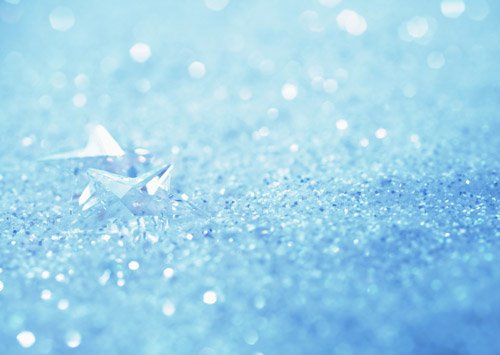 Жестокое обращение с детьми и пренебрежение включают в себя любое действие, которое наносит вред ребенку. 
Дети, с которыми плохо обращаются, могут страдать во многих отношениях. Маленькие дети подвергаются особому риску. Они не могут расти должным образом и часто испытывают трудности в учебе. Как правило, у таких детей занижена самооценка, они плохого мнения о себе и об окружающих. Часто бывают напуганы и агрессивны.
Дети не в состоянии понять, что насилие или пренебрежение не их вина. Часто они считают, что делают что-то неправильно и заслуживают такого отношения к себе. Ответственность взрослых защитить ребенка, попавшего в подобную ситуацию. Если вы знаете или подозреваете, о жестоком обращении с детьми и безнадзорности, вы можете помочь им.Виды жестокого обращения с детьмиЖестокое обращение с детьми означает причинение ребенку физических или моральных страданий. Оно может включать в себя физическое, эмоциональное или сексуальное насилие. Пренебрежение означает не давать или не делать того, в чем нуждается ребенок.
Физическое насилие над ребенком заметить проще всего. Оно включает в себя нанесение побоев, избиение, причинение любых физических страданий. Как правило, на теле ребенка можно увидеть следы побоев, синяки, кроводтеки и порезы, переломы и другие следы на теле ребенка, которым так же могут сопутствовать внутренние повреждения органов и тканей.
Эмоциональное насилие проявляется в совершении взрослыми таких поступков, которые заставляют ребенка чувствовать себя ненужным, нелюбимым, в опасности. Такое поведение взрослых может варьироваться от криков и угроз до игнорирования ребенка и лишения его любви и заботы. Подобные действия не оставляют следов на теле ребенка, но могут быть не менее опасными для состояния ребенка.
Сексуальное насилие представляет собой любой сексуальный контакт между взрослым и ребенком или между детьми старшего и младшего возраста. Показ ребенку порнографии также является одним из видов сексуального насилия.
Пренебрежением называется не предоставление ребенку жилья, питания, образования, медицинского обслуживания или защиты в которых он нуждается. Проблема детской безнадзорности стоит так же остро как насилие и является даже более распространенным явлением.Что делать, если вы подозреваете, что ребенок подвергается насилию или им пренебрегают?
Позвоните в полицию или местную Службу защиты детей. Вы можете не сообщать сое имя. Если ребенок находится в непосредственной опасности или был тяжело ранен, не ждите. Немедленно вызовите скорую помощь, полицию или другие службы спасения.Что делать, если вы боитесь, кто-то может нанести вред вашему ребенку?Если вы думаете, что ваш ребенок находится в опасности, звоните 02, поместите ребенка в безопасное место и оставайтесь радом с ним. Чтобы получить помощь  в вашем районе, позвоните в социальную службу по месту жительства, доверенные работника здравоохранения, организации по работе с детьми или в полицию.
        Если вас беспокоит поведение постороннего человека, вы заметили, что за вашим ребенком кто-то наблюдает или следит, постарайтесь поговорить с ним и выяснить, с чем связано его поведение. Если ситуация становится более серьезной продумайте план действий и в следующий раз действуйте в соответствии с ним.Как можно предотвратить насилие над детьми и пренебрежение?Чтобы защитить своего ребенка от жестокого обращения:Прислушивайтесь к своему ребенку.

Пусть ребенок знает, что он может с уверенностью говорить с вами о чем угодно.
Познакомьтесь с друзьями своего ребенка и членами их семей.
Проверьте всех взрослых, которые общаются с вашим ребенком: воспитателей в детском саду, учителей, нянь.
Научите ребенка правильно называть интимные части тела, объясните разницу между «хорошим» и «плохим» контактом.
Попросите членов семьи или друзей помочь вам, если вы не справляетесь или устали. Изучите методы борьбы со стрессом.
Найдите информацию в интернете о здоровом образе жизни, помощи детям.
Обратитесь за помощью в психологические службы или по телефону доверия, если вы подвергаетесь насилию.Чтобы помочь детям в вашем районе:Научитесь распознавать признаки насилия и пренебрежения. Например, ребенок может отставать в развитии, плохо расти, быть грязным, неопрятным или нездоровым, может проявлять агрессию, быть подавленным, тревожным.
Узнайте имена ваших соседей и их детей.
Предложите свою помощь молодым родителям.

Если вы видите, жестокое обращение или пренебрежение по отношению к ребенку обязательно сообщите об этом. Ваше равнодушие может стоить ребенку жизни.